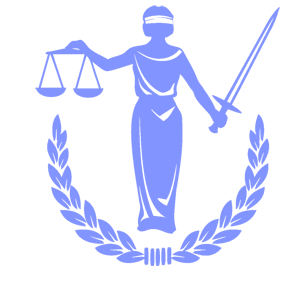 УСТАВ(САМОРЕГУЛИРУЕМОЙ НЕКОММЕРЧЕСКОЙ ОРГАНИЗАЦИИ)ПАЛАТЫ ЮРИДИЧЕСКИХ КОНСУЛЬТАНТОВ«Евразийская Палата Юристов»«Еуразиялық Заңгерлер палатасы»ЗАҢ КОНСУЛЬТАНТТАРЫ ПАЛАТАСЫНЫҢ(КОММЕРЦИЯЛЫҚ ЕМЕС ӨЗІ  РЕТТЕЙТІН ҰЙЫМНЫҢ)ЖАРҒЫСЫАлматы – 2018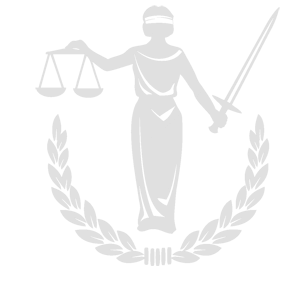 Жалпы жиналыстың хаттамасымен БЕКІТІЛДІ«21» қыркүйек 2018 жылыЖиырма бірінші қыркүйек Екі мың онсегізінші жылАлматы қаласыУТВЕРЖДЕНПротоколом Общего Собрания«21» сентября 2018 годаДвадцать первого сентября Две тысячи восемнадцатого годаг.Алматы1 тарау. Жалпы ережелер1.1. Заң консультанттары палатасы (әрі қарай – Палата) болып заң көмегін көрсету жөніндегі қызметті реттеу және өз мүшелерінің Қазақстан Республикасының адвокаттық қызмет және заң көмегі туралы заңнамасының, заң консультанттары палатасының қағидалары мен стандарттарының, Кәсіптік әдеп кодексінің талаптарын сақтауы бөлігінде олардың қызметін бақылау мақсатында құрылған, заң консультанттары палаталарының тізіліміне енгізілген, мүшелік шарттарында кемінде елу заң консультантын біріктіретін, міндетті мүшелікке негізделген өзін-өзі реттейтін ұйым танылады.1.2. Палата мемлекеттік тіркеу сәтінен бастап коммерциялық емес ұйым болып табылады, оқшауланған мүлкі бар және осы мүлікпен өзінің міндеттемелері бойынша жауап береді, өз атынан мүліктік емес құқықтары мен міндеттерін сатып алуға және жүзеге асыруға, ол өз балансы, есеп айырысу және банктік мекемелердің басқа да шоттары бар, мөрі бар, қазақ және орыс тілдерінде өз атауы және басқа да деректемелері көрсете отырып белгіленген тәртіппен бекітілген бланктары, өз атынан келісім-шарттар жасау, сотта талапкер, жауапкер және үшінші тарап бола алады.1.3. Палата оның мүшелерінің заңдылығы, теңдігі мен ерікті еркі, жариялылық, өзін-өзі басқару және өзін-өзі қаржыландыру принциптері негізінде құрылады және жұмыс істейді.1.4. Палата өз қызметінде Қазақстан Республикасының Конституциясын, Қазақстан Республикасының Азаматтық кодексін, Қазақстан Республикасының «Адвокаттық қызмет және заң көмегі туралы», «Коммерциялық емес ұйымдар туралы», «Өзін-өзі басқару туралы», Қазақстан Республикасының заңдарын, басқа да заңнамалық актілерін және осы Жарғыны басшылыққа алады.1.5. Палатаның толық атауы: мемлекеттік тілде – «Еуразиялық Заң консультант палатасы» Қоғамдық Бірлестігі Заң Консультанттары Палатасы;орыс тілінде  – Общественное Объединение Палата Юридических Консультантов «Евразийская Палата Юридических консультантов»;1.6. Палатаның орналасқан жері: Қазақстан Республикасы, Алматы қаласы, Қазақстан Республикасы, Алматы қ., Медеу а., Абдуллиндер к-сі, 54/6 ғимарат, Төле би к-сі қиылысы, 4 үй.1.7. Палатаның әрекет ету мерзімі: шектелмеген2-тарау. Палатаның мәні, міндеттері және қызметі2.1. Палата қызметінің мәні: Заң көмегін көрсету жөніндегі қызметті реттеу және өз мүшелерінің Қазақстан Республикасының адвокаттық қызмет және заң көмегі туралы заңнамасының, заң консультанттары палатасының қағидалары мен стандарттарының, Кәсіптік әдеп кодексінің талаптарын сақтауы бөлігінде олардың қызметін бақылау мақсатында құрылған2.2. Палатаның міндеттері болып табылады:1) кәсіптік мінез-құлық қағидалары Кәсіптік әдеп кодексін белгілейді;2) палата мүшелігіне қабылдау мен шарттарын белгілейді;3) уәкілетті органмен келісу бойынша заң көмегін көрсету стандарттарын, заң көмегі сапасының өлшемшарттарын белгілейді және палата мүшелерінің оларды орындауын қамтамасыз етеді;4) кешенді әлеуметтік заң көмегін көрсету көлемі мен тәртібін белгілейді;5) палатаның бекітілген стандарттарына сәйкес өз мүшелерінің біліктілігін арттыруды қамтамасыз етеді;2.3. Жарғылық мақсаттарға жету үшін келесі қызмет түрлерін көрсету құқығы бар:1) мемлекеттік органдарда, үкіметтік емес ұйымдарда, оның ішінде шетелдік және халықаралық ұйымдарда оның мүшелерінің мүдделерін білдіру;2) палата мүшелерінің Қазақстан Республикасының адвокаттық қызмет және заң көмегі туралы заңнамасының, құқықтық көмек көрсету қағидалары мен нормаларының, Кәсіби этика кодексінің талаптарын сақтауын бақылау;3) Қазақстан Республикасының адвокаттық қызмет және заң көмегі туралы заңнамасының, құқықтық көмек көрсету қағидалары мен нормаларының, Кәсіби этика кодексінің талаптарын бұзғаны үшін палата мүшелерін жауапкершілікке тарту сұрақтарын шешу;4) Заң консультанттары палатасы мүшелеріне ақпараттық-әдістемелік қаматамасыз етуді ұйымдастыру;5) палата мүшелері беретін деректер негізінде, құпиялылық туралы талаптарды сақтай отырып, палата мүшелері көрсететін заң кызметтерінің алдыңғы кезең үшін қалыптастырылатын орташа құны туралы жиынтық-талдамалық ақпарат соңғы орналастырылған күннен бастап осы ақпараттың жылына кемінде бір рет өзінің интернет-ресурсында орналастырылуын қамтамасыз ету;6) орта білімнен кейінгі, жоғары заң білім беру ұйымдары түлектерінің кәсіптік практикадан өтуін ұйымдастыруға жәрдемдеседі;7) практиканы қорытады және заң көмегін одан әрі жетілдіру мен дамыту жөнінде ұсынымдар мен ұсыныстар әзірлейді;8) заң консультанттары палатасы мүшелерінің тізілімін жүргізеді;9) «Адвокаттық қызмет және заң көмегі туралы» Қазақстан Республикасының Заңымен, Қазақстан Республикасының заңнамасымен, Заң консультанттары палатасының жарғысымен белгіленген өзге де функцияларды жүзеге асырады.2.4.1. Палата кәсіпкерлік қызметпен өзінің жарғылық мақсаттарына сәйкес келетін жағдайда ғана айналыса алады.2.5. Палаталар қызметті үйлестіру үшін, сондай-ақ мүдделерін қорғау және өкілдік ету қауымдастықтар құра алады.3 тарау. Палатаның құқықтары мен міндеттері3.1. Палатаның Қазақстан  Республикасы  заңнамасымен  белгіленген  тәртіпте құқығы  бар : 1) өз мүшелерінің құқықтары мен мүдделерін бiлдiруге және қорғауға, мемлекеттік органдардың және заңды тұлғалармен қарым-қатынастарда олардың өкілдері болуға;2) Палата мүшелерінің құқықтары мен заңды мүдделерiне қайшы келетін құқықтық көмек көрсету туралы нормативтік құқықтық актілерді қабылдау туралы мемлекеттік органдарға ұсыныстар енгiзуге;3) мемлекеттік құпияны құрайтын ақпаратты қоспағанда, Қазақстан Республикасының заңнамасына сәйкес, Қазақстан Республикасының заңдарында өзiне жүктелген палатасының функцияларын орындау үшін қажетті орталық және жергілікті мемлекеттік органдар және жергілікті мемлекеттік ақпарат алуға;4) сот шешімдеріне, мемлекеттік органдардың, жергілікті өзін-өзі басқару органдарының, қоғамдық бірлестіктердің, ұйымдардың, лауазымды тұлғалардың, мемлекеттік қызметшілердің әрекеттеріне (әрекетсіздігіне) шағымдануға;5) дауларды соттық және алдын ала шешуге, оның ішінде арбитражға қатысуға;6) өз жұмысын бұқаралық ақпарат құралдарында жариялауға;7) Палатаның мүшелерін кәсіби даярлауды және қайта даярлауды ұйымдастыруға;8) Палата ережелері мен стандарттарын, этикалық нормаларды бекіту;9) Палата мүшелерін құқықтық көмек көрсету ережелері мен стандарттарына сәйкестігіне бақылау жүргізуге;10) Қазақстан Республикасының заңдарында және Палатаның Жарғысында олардың мүшелеріне қатысты ықпал ету шараларын қолданады. 3.2. Палата міндетті:1) Қазақстан Республикасының заңнамасын, Палатаның Жарғысын және оның қағидалары мен нормаларын сақтауға;2) өз өкілеттіктері шегінде жеке және заңды тұлғалардың құқықтары мен заңды мүдделерінің бұзылуын болдырмау жөнінде шаралар қабылдайды;3) палата мүшелерінің құқықтық сауаттылығын арттыру мақсатында мүшелер арасында түсіндіру жұмыстарын жүргізу;4) ақшаны алу және жұмсау туралы мүшелерге хабарлауға;5) өз қызметінің және оның мүшелерінің қызметінің ақпараттық ашықтығын қамтамасыз етеді;6) уәкілетті органмен және реттеуші мемлекеттік органмен міндетті мүшелікте (қатысуда) негізде құқықтық көмек көрсету бойынша әзірленетін ережелер мен стандарттарды әзірлеу;7) Қазақстан Республикасының заңнамасына, палатасының немесе Палата мүшелерінің жалпы жиналысында бекітілген өзге де құжаттың Жарғысының заңдарында белгіленген тәртіппен нормативтік мемлекеттік органдардың қамтамасыз ету кейін баяндамалар түрінде, олардың сол үй ұсынған ақпарат негізінде өз мүшелерінің қызметін талдауды жүзеге асыру;8) Қазақстан Республикасының заңнамасында мүшесі бұзу, нормативтік және құқықтық көмек стандарттары туралы нормативтік мемлекеттік органның назарына, және Қазақстан Республикасының, палатасы немесе өзге де құжаттың Жарғысының заңнамасымен белгіленген тәртіпте, үйінің мүшелеріне қатысты қолданылған ықпал ету шаралары үшін Палата мүшелерінің жалпы жиналысының шешімімен бекітілген.3.3. Палата қызметкерлері үшін еңбек, әлеуметтік сақтандыру және әлеуметтік қамсыздандыру туралы заңға бағынады. 4-тарау. Палатаға мүшелік, мүшелікті қабылдау шарттарымен тәртібі, мүшелікті тоқтату 4.1. Палатаға жаңа мүшелер осы Жарғының ережелеріне сәйкес қабылданады.4.2 Жеке және заңды тұлғалардың азаматтық істер бойынша мүдделерін білдіру түрінде заң көмегін көрсететін тұлғалар үшін заң консультанттар палатасының мүшесі міндетті болып табылады.4.3. Палата мүшесі кем дегенде екі жыл заңгерлік тәжірибесі, құқықтық білімі бар, аттестациядан өткен, палатаның идеялары мен принциптерін қабылдаған, оның Жарғысын мойындайтын, Қазақстан Республикасының және шет ел азаматы бола алады.4.4. Заң консультанттары палатасымен Палата мүшелеріне қосымша талаптар қойылуы мүмкін.4.5. Аттестация Қазақстан Республикасының заңнамасын білу үшін кешенді тестілеу түрінде жүргізіледі.Құқықтық кеңесшілер палатасына кіруге аттестаттаудың тәртібі мен шарттары уәкілетті органмен келісім бойынша Заң консультанттары палатасымен белгіленеді.4.6. Палата мүшелігі атқарушы органға заң консультанттары Палатасының мүшелерін қабылдау туралы жеке жазбаша өтініш беру арқылы ресімделеді. Өтініште аты-жөні, тұрғылықты жерін, жеке басын куәландыратын құжаттың деректерін немесе заңды тұлғаның атауы, орналасқан жері және банктік реквизиттерін көрсету қажет.4.7. Палатаға кіру туралы шешімді Палатаның алқалы басқару органы қабылдайды.4.8. Палатаның мүшелігіне кіру туралы өтінішті Палатаның Төрағасы ұсынылған күннен бастап жеті күн ішінде қарайды.4.9. Палатадан шығу жазбаша өтініш негізінде өз еркімен жүзеге асырылады.4.10. Палатаның мүшелігінен шығару келесі жағдайларда жүзеге асырылады:1) Палатаның мүшесі болып табылатын азаматтың қайтыс болуы, Қазақстан Республикасының заңдарында белгіленген тәртіппен оны қайтыс болған деп тану, хабар-ошарсыз кетті деп танулуы;2) Палатаның жарғысының, Палатаның жалпы жиналысының шешімдерінің талаптарына бағынбауы;3)Палатаның тарату;4) заңды консультанттары палаталарының тізілімінен шығару туралы сот шешімінің заңды күшіне енуі.4.11. Палата мүшесі Қазақстан Республикасының адвокаттық қызмет және заң көмегі туралы, құқықтық көмек көрсету ережелері мен стандарттарын, кәсіби этика кодексін және осы Жарғының талаптарын бұзғаны Палатадан шығарылуы мүмкін.4.12. Палата мүшелері тең құқықтарға ие және бірдей міндеттерді атқарады.4.13. Қазақстан Республикасының өзiн-өзi реттеу туралы заңнамасында өзгеше көзделмесе, Палата мүшесi осы Палатаға берiлген мүлiкке, оның iшiнде мүшелiк алымдарға құқығы жоқ. Палата мүшелері өзін-өзі реттеу туралы Қазақстан Республикасының заңнамасында көзделген жағдайларды қоспағанда Палатаның міндеттемелері үшін жауап бермейді, ал палата өз мүшелерінің міндеттемелері бойынша жауап бермейдi.4.14. Палата мүшесінің құқығы:1) заң көмегін сұрап өтініш жасаған тұлғалардың құқықтары мен мүдделерін құзыретіне тиісті мәселелерді шешу кіретін соттарда, мемлекеттік, өзге де органдар мен ұйымдарда білдіруге;2) барлық мемлекеттік органдардан, жергілікті өзін-өзі басқару органдары мен заңды тұлғалардан заң көмегін көрсетуге қажетті мәліметтерді сұратуға және алуға;3) Қазақстан Республикасының заңнамасында белгіленген тәртіппен және шектерде, заң көмегін көрсетуге қажетті нақты деректерді өзі дербес жинауға, сондай-ақ оларды мемлекеттік органдар мен лауазымды адамдарға ұсынуға;4) процестік құжаттарды, сот істерін қоса алғанда, заң көмегін сұрап өтініш жасаған тұлғаға қатысты материалдармен танысуға және оларда қамтылған ақпаратты заңдарда тыйым салынбаған кез келген тәсілмен тіркеп алуға;5) заң көмегін көрсетуге байланысты туындайтын және ғылым, техника, өнер саласында және басқа да қызмет салаларында арнайы білімді талап ететін мәселелерді түсіндіру үшін шарттық негізде мамандардың қорытындыларын сұратуға;6) мемлекеттік билік, жергілікті өзін-өзі басқару органдарының, қоғамдық бірлестіктердің, ұйымдардың, лауазымды адамдар мен мемлекеттік қызметшілердің көмек сұрап өтініш жасаған тұлғалардың құқықтарына және заңмен қорғалатын мүдделерiне қысым жасайтын шешімдеріне және әрекеттерiне (әрекетсіздігіне) өтiнiшхаттар мәлiмдеуге, белгiленген тәртiппен шағымдар келтіруге;7) заң көмегін сұрап өтініш жасаған тұлғалардың құқықтары мен заңды мүдделерін қорғаудың заңмен тыйым салынбаған барлық құралдары мен тәсілдерін пайдалануға;8) татуластыру рәсімдерін жүргізуге;9) кешенді әлеуметтік заң көмегін көрсетуге;10) өз қалауы бойынша Палатаға қосылуға және оның мүшелігінен шығу туралы шешім қабылдауға;11) Палата мүшелерінің жалпы жиналысына қатысу арқылы Палата қызметі мәселелері бойынша өз ұсыныстарын ұсынады;12) Палата органдарын сайлауға және сайлануға;13) Палата қызметі туралы ақпарат алуға;14) Палатаның акцияларына қатысуға;15) Палата іс-шараларына көмек көрсетуге және қаржылай қолдау көрсетуге құқығы бар.4.15. Палата мүшелерінің міндеттері:1) адвокаттық және құқықтық көмек көрсету туралы Қазақстан Республикасы заңнамасының талаптарына, сондай-ақ нормативтік құқықтық және құқықтық кеңесшілері палатасының стандарттарының талаптарын сақтауға;2) заңды кеңесшілері палатасының белгіленген этика кодексінің ережелерін сақтауға, сондай-ақ «Адвокаттық қызмет және құқықтық көмек көрсету туралы» Қазақстан Республикасының Заңында белгіленген алымдарды төлеуге;3) кәсiптiк қызмет бойынша заң көмегiн көрсету принциптерi бойынша басшылыққа алуға;4) соттарда тұлғалардың мүдделерін білдіру түрінде құқықтық көмек беру заңды кеңесшілер палаталарының бірінің мүшесі болуға;5) өз жеткізуге кедергі мән-жайлар нәтижесінде құқықтық көмек көрсету, олардың қатысуы мүмкін еместігі туралы клиентке хабарлауға;6) клиент және құқықтық көмек көрсету саласындағы үшінші тараптардан алынған құжаттардың сақталуын қамтамасыз етуге;7) клиентке Палата жанындағы құқықтық мәртебесі туралы ақпарат беру;8) Клиенттің өтініші кәсіби жауапкершілігін сақтандыру шарты заң кеңесшісінен көшірмесі кезінде қамтамасыз ету;9) клиенттiң өтiнiшi бойынша өзi мүше болып табылатын Заң кеңесi Палатасы мүшелерiнiң тiзiлiмiнен үзiндiн бередi;10) егер клиент оған қарсы келмесе, клиентпен құпия ақпаратты жарияламау туралы шарт жасасуға;11) клиент құқықтарын, бостандықтары мен заңды мүдделерін қамтамасыз ету үшін, нақты мән-жайларды анықтау заңмен тыйым салынбаған кез-келген әрекетті орындай;12) тапсырыс берушінің талаптарына сәйкес құқықтық көмек көрсету, қағаз немесе электрондық нысанда немесе құқықтық көмек көрсету аяқталған күннен бастап үш жыл iшiнде электрондық құжаттар түрінде қолданылған құжаттардың көшірмелерін сақтауға;13) олардың біліктілігін үнемі жетілдіреді;14) кәсiби жауапкершiлiктi сақтандыруды жүзеге асырады.5-тарау. Палатаның басқару органдарының ұйымдастырушылық құрылымы, қалыптастыру тәртібі, құзыреті және өкілеттік мерзімдері, Палатаның алқалық басқару органының орналасқан жері 5.1. Палата басшылығы мен басқару органдары:1) заң консультанттары палатасы мүшелерінің жалпы жиналысы;2) алқалы басқару органы;3) атқарушы басқару органы;4) бақылау органы (ревизиялық комиссия).5.4. Палата басшылығы мен басқару органдары заңды тұлғаның орналасқан жерінде орналасқан.5.5. Заң консультанттары палатасының жоғары басқару органы болып заң консультанттары палатасы мүшелерінің жалпы жиналысы табылады.5.6. Палата мүшелерінің жалпы жиналыстары жылдық және кезектен тыс болып бөлінеді.5.7. Заң кеңесшілерінің жалпы жиналысының уақыты, орны, сондай-ақ ұсынылатын күн тәртібі мәселелері атқарушы органмен анықталады.5.8. Кезекті кездесу Палатаның төрағасымен жыл сайын шақырылады.5.9. Палата төрағасы жиналысты өткізу күніне 10 күн қалғанда, отырыстың күнін, ұсынылған күн тәртібі туралы қатысушыларға хабарлайды. Хабарламада жиналыстың уақыты мен орны, сондай-ақ ұсынылатын күн тәртібі көрсетілуі тиіс. Палата мүшелерінің немесе олардың өкілдерінің, барлық мүшелері тіркелген, хабарланған және жиналыстың уақыт ашылуына өзгеруіне қарсылық білдірмеген жағдайларды қоспағанда, хабарланған уақыттан бұрын ашылуына болмайды.5.10. Жалпы жиналыс Палатаның мүшелерінің немесе олардың өкілдерінің кемінде үштен бірінің қатысуы шарттарымен өткізілсе құзыретті болып саналады.5.11. Жалпы жиналыста Палата мүшелерінің қажетті саны болмаған жағдайда, жалпы жиналыс қайта шақырылады. Қайта шақырылған кезде Палатаның оған қатысқан қатысушыларының кез келген санында кездесу құзіретті деп саналады.5.12. Қайталап шақырылған жалпы жиналыстың күн тәртібі жалпы жиналыстың күн тәртібінен айырмашылығы болмауы тиіс.5.13. Жиналыстың ережелері, күн тәртібі мен ұсыныстары бойынша шешімдер Палата мүшелерінің қарапайым көпшілігімен қабылданады, олардың әрқайсысының бір шешуші дауысы бар.5.14. Палата мүшелерінің жалпы жиналысының шешімдері ашық дауыс беруге қатысқан мүшелердің жай көпшілік дауысымен қабылданады. Жалпы жиналыста Палатаның әр мүшесі бір дауысқа ие.5.15. Жалпы жиналысты кезектен тыс шақыру Палата Төрағасының, басқару органының шешімі бойынша немесе Палатаның мүшелерінің 1/3 сұранысы бойынша жүргізілуі мүмкін.5.16. Палата мүшелерінің жалпы жиналысының айрықша құзыретіне мыналар жатады:1) Палатаның Жарғысын және оған өзгертулер мен (немесе) толықтыруларды бекіту;2) Палаталардың ережелері мен стандарттарын бекіту, оларға өзгерістер мен (немесе) толықтырулар енгізу;3) Палатаның мамандандырылған органдарын құру, олар туралы ережелерді және оларды орындау ережелерін бекіту;4) Палата басшысының және басқару алқалы органның мүшелерін сайлау, осы органның өкілеттігін мерзімінен бұрын тоқтату немесе оның жекелеген мүшелерінің кез-келген басшысының өкілеттігін мерзімінен бұрын тоқтату;5) атқарушы бақылау функцияларын жүзеге асыратын тұлғалардың палатасының, өздерінің ұстанымдарын ерте босату, сондай-ақ атқарушы басқару органының қалыптастыру және оның өкiлеттiгiн тоқтату төрағасы тағайындау;6) Палата Жарғысымен белгіленген тәртіппен Палатаның бақылау органының (тексеру комиссиясының) мүшелерін сайлау;7) Палатаның тәртіптік комиссиясы туралы ережені бекіту;8) әсер ету шараларын, оларды қолдану тәртібі мен негіздерін, Палата мүшелерінің Палата ережелері мен нормативтерінің талаптарын, Палатаға мүшелікке өту шарттарын бұзу туралы істерді қарау тәртібін;9) Палатаның қызметiнiң басым бағыттарын айқындау, оның мүлкiн қалыптастыру және пайдалану принциптерi;10) палатасының жарғысында көзделген тәртіппен алқалы органның, атқарушы басқару органы, қадағалау органының (тексеру комиссиясының) есептерінің нысанын, тәртібін және мерзімін бекіту;11) Палатаның бюджетін, оған өзгерістер мен толықтыруларды бекіту, Палатаның жылдық қаржылық есептілігін бекіту;12) Палатаны қайта ұйымдастыру немесе тарату, тарату комиссиясын немесе тарату комиссиясын тағайындау туралы шешім қабылдау;13) Палата мүшелерінен шығарылған адамдардың негізсіздігі туралы өтініштерді қарау;14) Палатаның қағидалары мен стандарттарын бекіту;15) Палатаның есеп және қаржылық есептілігін тексеру үшін аудиторлық ұйымды тағайындау;16) Қазақстан Республикасының заңдарына және Палата Жарғысына сәйкес басқа да шешімдер қабылдау.5.17. Палата мүшелерінің жалпы жиналысы Палата қызметі туралы кез-келген басқа мәселені қарауға құқылы.5.18. Палатаның алқа органы – палата басқармасы.5.19. Палата басқармасы Палата мүшелерінің жалпы жиналысында үш жыл ішінде сайланатын кемінде үш адамнан тұруы тиіс.5.20. Палата басқармасы шешімдері қарапайым көпшілік дауыспен қабылданады. Палата басқарманың әрбір мүшесі бір дауысқа ие.Палата басқармасының құзыретіне мыналар кіреді:1) Палата атқарушы органының қызметін тексеру жүргізу туралы шешім қабылдау;2) кандидаттардың Палатасы мүшелерінің жалпы жиналысына немесе атқарушы билік органына қызметке тағайындау үшін кандидаттарды ұсыну;3) Палатамен құрылған Төрелік сотқа төреші ретінде қатысу үшін, және де оларды дау тараптарына ұсыну мақсатында, Төрешілер тізбесін бекіту;4) заң кеңесшілерінің кәсіби даярлауы мен  біліктілігін арттыру, және де Палатаға жаңа мүшелерді қабылдау туралы ережелерін бекіту;5) Палата мүшелігіне кіру және шығу туралы  Қазақстан Республикасы Заңдарында және Палата жарғысында көзделген негіздер бойынша шешім қабылдау;5.21. Басқарма шешімімен Басқарма мүшелерінің арасынан Төраға сайланады. Палата төрағасы қызметіне Палата қызметіне қаржылық жыл ішінде жауапты болады.5.22. Палата төрағасымен ревизиялық комиссияның құрамы Палата мүшелерінің ұсынысы бойынша кез келген уақытта, кезекті (кезектен тыс) жалпы жиналыстарында қайта сайлана алады.5.23. Палата төрағасы  жеке-дара атқарушы орган бола отырып, құқылы:1) Палата мүддесін барлық мемлекеттік органдарда, ұйымдар мен кәсіпорындарда өкілдік ету;2) Палата атынан сенімхатсыз әрекет етуге және сенімхат беруге;3) банктерде есеп айырысу және өзге де шоттары ашуға, келісім-шарттарды жасауға және бұзуға, онымен қоса еңбек келісім-шарттары; 4)  Палатаға жұмысқа қабылдау және қызметкерлерді жұмыстан босату,  ауыстыру бұйрықтар шығаруға, еңбекақы төлеу жүйесін белгілеуге, лауазымдық жалақылар мен дербес үстеме ақы, сыйлықақы беру мәселелерін шешуге, көтермелеу шараларын қолдануды және тәртіптік жаза қолдануға; 5) кез келген уақытта мерзімінен бұрын өзіне қабылдаған Палата төрағасының міндеттерін  орындаудан бас тартуға, бұл туралы Палатаның жалпы жиналысын бір күнтізбелік ай бұрын  хабардар етіп, өкілеттігін тоқтату.5.24. Палата төрағасының құзыретіне жатады:1)  Палатаның жыл сайынғы кіріс-шығыс сметасын, есептерін еңгізу, жедел, статистикалық және бухгалтерлік есеп шаруашылық қызметтерін дайындау;2) жалпы жиналыстың өткізу орындарын және уақытын белгілеу;3)  жиналыс шешімдерінің, орындалуын және жүзеге асырылуын  ұйымдастыру және тексеру;4)  бекітілген кірістер мен шығыстар сметасы  шеңберінде Палатаның билік ету құралдарымен иемдену;5)  Жарғымен жалпы жиналыс құзыретіне жатқызылмаған басқа да өкілеттіктерді жүзеге асыру.5.25. Палата төрағасы Палатаның ең жоғарғы лауазымды тұлғасы болып табылады және Палатаның атқарушы органың басқарады, және оның қызметіне жауапты болады. Ол Палата мүшелерінің алдында жауапты және есеп береді, және жалпы жиналыстарында  қабылданған шешімдердің орындалуын ұйымдастырады. Палата төрағасы ретінде тек жеке тұлға және Палаталар мүшелерінің арасынан бола алады. Палата төрағасымен еңбек қарым-қатынасы Қазақстан Республикасы еңбек заңнамасына сәйкес реттеледі.5.26. Палатаның қаржылық-шаруашылық қызметіне жалпы жиналыста үш жылға сайланатын Тексеру комиссиясы жүзеге асырады.5.27. Тексеру комиссиясы  Палатаның барлық   лауазымды тұлғаларынан қажетті бухгалтерлік, қаржылық және басқа да құжаттарды, сондай-ақ  қызметінің мәселелері бойынша жеке түсініктеме талап етуге құқылы.5.28. Қаржы жылы 1 қаңтардан 31 желтоқсан аралығында белгіленеді. Бухгалтерлік есепке алу және есеп беру  Қазақстан Республикасының қолданыстағы заңнамасында белгіленген тәртіппен жүргізіледі.5.29. Тексеру комиссиясының талабы бойынша  Палатаның кезектен тыс жалпы жиналысы шақырылуы мүмкін.6 тарау. Палата Жарғысына толықтырулар енгізу тәртібі6.1. Жалпы жиналысының айрықша кұзыретіне жарғыға өзгерістер мен толықтырулар енгізу жатады.6.2. Палатаның Жарғысына өзгерістер мен толықтырулар енгізу бойынша ұсыныстар жалпы мүшелерінің жиналысының 1/3 талап етуі бойынша болуы тиіс.6.3. Палатаның Жарғысына өзгерістер мен толықтырулар енгізу Палатаның жалпы жиналысында көпшілік төрттен үш дауысымен қабылданады.7 тарау. Бірлестіктің мүлігін қалыптастыру көздері және мүлікті басқарудағы құрылымдық бірліктерінің басқаруы7.1. Палата өз қызметін материалдық қамтамасыз ету үшін  қолданыстағы заңнамасына сәйкес меншігінде ғимараттар, құрылыстар, жабдықтар, құрал-саймандар, ақша, сондай-ақ өзге де мүліктермен иеленуге пайдалануына болады .7.2. Палатаға және оның құрылымдық бөлімшелеріне берілген мүлік Палатаның меншігі болып табылады. Палата мүшелері Палатаның меншігіне меншік құқығына ие емес. Олар палатаның міндеттемелері үшін жауап бермейді және палата өзінің мүшелерінің міндеттеріне жауап бермейді.7.3.  Палатаның мүлкін қалыптастыру көздері болып табылады:1) Палата мүшелерінің міндетті жарналары;2) ерікті мүліктік жарналар мен қайырымдылықтар;3) Палатаның кәсіпкерлік, коммерциялық немесе кәсіби мүдделеріне байланысты білім беру қызметін ұсынудан алынған қаражат;4) Кәсіпкерлік қызметпен, Палатаның мүшелерінің коммерциялық немесе кәсіби мүдделерімен байланысты ақпараттық материалдарды сатудан түскен қаражат;5) басқа да заңмен тыйым салынбаған түсімдер.7.4. Заң консультанттары палатасында жыл сайынғы мүшелік жарналар белгіленеді.Жыл сайынғы мүшелік жарналар сомасы тиісті қаржы жылына арналған республикалық бюджет туралы заңда белгіленген айлық есептік көрсеткіштен кемінде он бес есе және жетпіс бес еселенген мөлшерде болуы тиіс.7.5. Палата қаражаты өздерінің мүшелерінің арасында қайта бөлуге жатпайды және тек жарғылық мақсаттар мен міндеттерге қол жеткізу үшін пайдаланылады. 8 тарау. Палатаны қайта ұйымдастыру және тарату тәртібі 8.1. Палатаны қайта ұйымдастыру (біріктіру, қосу, бөлу, бөліп шығару, қайта құру) жалпы жиналыстың шешімі бойынша жүргізіледі. Палатаның, оның құқықтық мирасқорларына қайта ұйымдастыру Палатаның көшу құқықтары мен міндеттеріне тиесілі болады.8.2. Палата таратылады:а) Палатаның жалпы жиналысының шешімі бойынша;б) сот шешімі бойынша.8.3. Жалпы жиналысында жою туралы шешім қабылдап, жалпы жиналысында сол тәртіппен қайта құру туралы шешім қабылдаса.8.4. Палатасын тарату жалпы жиналыс тағайындалып жүргізіледі немесе сот тарату комиссиясымен. Заңды тұлғаға басқару жөніндегі істер мен өкілеттіктер тарату комиссиясы тағайындалған сәттен бастап. Тарату комиссиясы Палатасының мүліктік бағаларын анықтайды, оны дебиторлар және кредиторлармен есептеледі, олардың қарыздарын төлеу үшін шаралар қолданады Палатаның үшінші тұлғаларға, тарату балансын жасайды және оны Палата мүшелерінің жалпы жиналысына ұсынады. Тарату комиссиясы таратылатын заңды тұлға атынан сотқа ұсынады.8.5. Палатаның таратылуы Қазақстан Республикасының Азаматтық кодексінде көзделген тәртіппен және мерзімде жүзеге асырылады.8.6. Палата мүшелігңн мәжбүрлеп  таратылғанда, оның мүшелері үш ай ішінде міндетті түрде мүшеліктен басқа Палатаға кіру жарнасын төлеместен кіреді.8.7. Кредиторлармен есептескеннен кейін Палатаның таратқан мүліктері мен қаражаттары осы Жарғыда көрсетілген мақсаттарға беріледі.8.8. Палатаны тарату заңды тұлғалардың мемлекеттік тізілімінде жазбалар енгізілгеннен кейін аяқталды деп есептеледі.9-тарау Құрылтайшылардың қолдары1.Қабыл Абзал  ___________________________  2.  Ташкенбай Руслан Бақытұлы____________3. Дмитриев Дмитрий Владимирович__________4.  Джусупов Алпамыс  Багдатович____________5.Абилханов Марат Рахимович_______________6. Андреев Александр Геннадьевич___________7. Темержанова Гульнара Майхолқызы________8. Молдабаев Амиржан Акжолбекович________9.  Есіркеп Ермек Низамиұлы________________10.   Кайыпова Лаура Курмангалиевна_________11.  Хасенов Сабит Мухамбетжанович_________12.  Рустемова Гаухар Умирзаққызы__________13. Сейтнязов Мирас Тлеумуратович__________14. Жұмабаев Ержан Тұрмаханұлы___________15.Садырбаев Дастан Габиденович____________Глава 1. Общие положения 1.1. «Палатой юридических консультантов» (далее – Палата) признается саморегулируемая, основанная на обязательном членстве организация, созданная в целях регулирования деятельности по оказанию юридической помощи и контроля за деятельностью своих членов в части соблюдения ими требований законодательства Республики Казахстан об адвокатской деятельности и юридической помощи, правил и стандартов палаты юридических консультантов, Кодекса профессиональной этики, включенная в реестр палат юридических консультантов, объединяющая на условиях членства не менее пятидесяти юридических консультантов.1.2. Палата является некоммерческой организацией с момента государственной регистрации, имеет в собственности обособленное имущество и отвечает по своим обязательствам  этим   имуществом,  может от своего имени приобретать и осуществлять личные неимущественные права и нести обязанности, имеет самостоятельный баланс, расчетный и иные счета в банковских учреждениях, имеет печать, штампы, фирменные бланки с указанием своего наименования на казахском и русском языках и другие реквизиты, утвержденные в установленном порядке, может от своего имени заключать договоры, быть истцом, ответчиком и третьим лицом в суде.1.3. Палата образуется и действует на принципах законности, равноправия и добровольного волеизъявления его членов, гласности, самоуправления и самофинансирования.1.4. В своей деятельности Палата руководствуется Конституцией Республики Казахстан, Гражданским кодексом Республики Казахстан, Законами Республики Казахстан «Об адвокатской деятельности и юридической помощи», «О некоммерческих организациях», «О саморегулировании», другими законодательными актами Республики Казахстан и настоящим Уставом.1.5. Полное наименование Палаты: на государственном языке - «Еуразиялық Заң консультант палатасы» Қоғамдық Бірлестігі Заң Консультанттары Палатасына русском языке – Общественное Объединение Палата Юридических Консультантов «Евразийская Палата Юридических консультантов»1.6. Местонахождение Палаты: Республика Казахстан, город Алматы, 050010, Республика Казахстан, город Алматы, Медеуский район, улица Толе би 4, угол ул.Абдуллиныx 54/6.1.7. Срок действия Палаты не ограничен.Глава 2. Предмет, цели и виды деятельности Палаты2.1. Предметом деятельности Палаты являются: контроль за деятельностью своих членов в части соблюдения ими требований законодательства Республики Казахстан об адвокатской деятельности и юридической помощи, правил и стандартов палаты юридических консультантов, Кодекса профессиональной этики2.2. Целями деятельности Палата являются:1) установление правила профессионального поведения и Кодекс профессиональной этики;2) установление правил и условий приема в члены палаты;3) установление по согласованию с уполномоченным органом стандартов оказания юридической помощи, критериев качества юридической помощи и обеспечение их исполнения членами палаты;4) установление объема и порядка оказания комплексной социальной юридической помощи;5) обеспечение повышения квалификации своих членов в соответствии с утвержденными стандартами палаты;2.3. Для достижения уставных целей вправе осуществлять следующие виды деятельности:1) представление интересов своих членов в государственных органах, негосударственных организациях, в том числе иностранных и международных;2) осуществление контроля за соблюдением членами палаты юридических консультантов требований законодательства Республики Казахстан об адвокатской деятельности и юридической помощи, правил и стандартов оказания юридической помощи, Кодекса профессиональной этики;3) рассмотрение вопросов о привлечении членов палаты юридических консультантов к ответственности за нарушение требований Закона Республики Казахстан «Об адвокатской деятельности и юридической помощи», законодательства Республики Казахстан об адвокатской деятельности и юридической помощи, правил и стандартов оказания юридической помощи, Кодекса профессиональной этики;4) организация информационного и методического обеспечения членов палаты юридических консультантов;5) обеспечение размещения не реже одного раза в год на своем интернет-ресурсе сводноаналитической информации о формируемой средней стоимости оказываемых членами палаты юридических услуг за предыдущий период, начиная с даты последнего размещения данной информации, на основании данных, предоставляемых членами палаты, с учетом требований о конфиденциальности;6) содействие организации прохождения профессиональной практики выпускниками организаций после среднего, высшего юридического образования;7) обобщение практики и выработка рекомендаций и предложений по дальнейшему совершенствованию и развитию юридической помощи;8) ведение реестра членов палаты юридических консультантов;9) осуществление иных функций, установленных Законом Республики Казахстан «Об адвокатской деятельности и юридической помощи», законодательством Республики Казахстан, уставом палаты юридических консультантов.2.4.1. Палата может заниматься предпринимательской деятельностью лишь постольку, поскольку это соответствует ее уставным целям.2.5.Палата в целях координации деятельности, а также представления и защиты интересов могут создавать ассоциации. Глава 3. Права и обязанности Палаты3.1. Палата в установленном законодательством Республики Казахстан порядке имеет право:1) представлять и защищать права и интересы своих членов, а также быть их представителями во взаимоотношениях с государственными органами, физическими и юридическими лицами в случае их обращения;2) вносить предложения в государственные органы по принятым нормативным правовым актам по вопросам оказания юридической помощи, ущемляющим права и законные интересы членов Палаты;3) получать в центральных и местных органах государственной власти и органах местного самоуправления информацию, необходимую для выполнения функций Палаты, возложенных на нее законами Республики Казахстан, в порядке, установленном законодательством Республики Казахстан, за исключением сведений, составляющих государственные секреты, коммерческую и иную охраняемую законом тайну.4) обжаловать в суд решения, действия (бездействие) государственных органов, органов местного самоуправления, общественных объединений, организаций, должностных лиц, государственных служащих, подлежащие судебному оспариванию;5) участвовать в судебном и досудебном разрешении споров, в том числе в арбитраже;6) освещать свою работу в средствах массовой информации;7) организовать проведение профессиональной учебы и переподготовки членов Палаты;8) утверждать правила и стандарты Палаты, этические нормы;9) контролировать членов Палаты в части соблюдения ими требований правил и стандартов оказания юридической помощи, этических норм, условий членства в Палаты;10) применять меры воздействия, предусмотренные законами Республики Казахстан и уставом Палаты, относительно своих членов.3.2. Палата обязана:соблюдать законодательство Республики Казахстан, устав Палаты и принятые ею правила и стандарты;2) в пределах полномочий принимать меры по недопущению нарушения прав и законных интересов физических и юридических лиц;3) проводить разъяснительную работу среди членов по повышению их правовой грамотности;4) информировать членов о поступлении и расходовании денег;5)обеспечивать информационную прозрачность своей деятельности и деятельности своих членов;6) согласовывать с уполномоченным органом и регулирующим государственным органом разрабатываемые правила и стандарты по вопросам оказания юридической помощи, основанного на обязательном членстве (участии);7) осуществлять анализ деятельности своих членов на основании информации, предоставляемой ими в Палату в форме отчетов, с последующим предоставлением в регулирующие государственные органы в порядке, установленном законами Республики Казахстан, уставом Палаты или иным документом, утвержденным решением общего собрания членов Палаты;8) доводить до сведения регулирующего государственного органа информацию о нарушениях ее членом законодательства Республики Казахстан, правил и стандартов по оказанию юридической помощи, а также мерах воздействия, примененных в отношении членов Палаты, в порядке, установленном законами Республики Казахстан, уставом Палаты или иным документом, утвержденным решением общего собрания членов Палаты.3.3. На штатных работников Палата распространяется законодательство о труде, социальном страховании и социальном обеспечении.Глава 4. Членство, условия и порядок приема в члены ипрекращения членства в Палаты 4.1. Прием в Палаты новых членов производится с соблюдением положений настоящего Устава.4.2. Членство в Палате юридических консультантов для лиц, осуществляющих юридическую помощь в виде представительства интересов физических и юридических лиц по гражданским делам, является обязательным.4.3. Членом Палаты может стать гражданин Республики Казахстан, а также иностранный гражданин, имеющий высшее юридическое образование и опыт работы по юридической деятельности не менее двух лет, прошедший аттестацию, соответствующий требованиям Палаты, признающий его Устав, принимающий его идей и принципы работы.4.4. Палатой юридических консультантов могут быть предусмотрены дополнительные требования к членам палаты.4.5. Аттестация проводится в виде комплексного тестирования на знание законодательства Республики Казахстан.Порядок и условия проведения аттестации для вступления в палату юридических консультантов определяются палатой юридических консультантов по согласованию с уполномоченным органом.4.6. Членство Палаты оформляется подачей исполнительному органу личного письменного заявления о приеме в члены палаты юридических консультантов. В заявлении должны быть указаны фамилия, имя, отчество, место жительства, данные документа, удостоверяющего личность гражданина, либо наименование юридического лица, местонахождение и банковские реквизиты.4.7. Решение о приеме в члены Палаты принимает коллегиальный орган управления Палаты.4.8.Заявление о приеме в состав участников Палаты подлежит рассмотрению председателем Палаты в течение семи дней с момента подачи.4.9. Выход из Палаты осуществляется добровольно, на основании письменного заявления.4.10. Исключение из членов Палаты проводится в случаях:1) смерти гражданина, являющегося членом Палаты, объявления его умершим, признания безвестно отсутствующим в установленном законодательством Республики Казахстан порядке;2) неподчинения членом Палаты требованиям устава, решениям общего собрания Палаты;ликвидации Палаты;3)вступления в законную силу решения суда об исключении из реестра палат юридических консультантов.4.11. Член Палаты может быть исключен из Палаты в связи нарушением им требований законодательства Республики Казахстан об адвокатской деятельности и юридической помощи, правил и стандартов оказания юридической помощи, Кодекса профессиональной этики, а также в случае нарушения требований настоящего устава.4.12. Члены Палаты имеют равные права и несут одинаковые обязанности.4.13. Члены Палаты не имеют прав на переданное ими этим Палатой имущество, в том числе на членские взносы, если иное не предусмотрено законодательством Республики Казахстан о саморегулировании. Они не отвечают по обязательствам Платы, в которых участвуют в качестве членов, а указанные Палаты не отвечают по обязательствам своих членов, если иное не предусмотрено законодательством Республики Казахстан о саморегулировании.4.14. Член Палаты имеет право:1) представлять права и интересы лиц, обратившихся за юридической помощью, в судах, государственных, иных органах и организациях, в компетенцию которых входит разрешение соответствующих вопросов;2) запрашивать и получать во всех государственных органах, органах местного самоуправления и юридических лицах сведения, необходимые для оказания юридической помощи;3) в порядке и пределах, установленных законодательством Республики Казахстан, самостоятельно собирать необходимые для оказания юридической помощи фактические данные, а также представлять их в государственные органы и должностным лицам;4) знакомиться с материалами, касающимися лица, обратившегося за юридической помощью, включая процессуальные документы, судебные дела, и фиксировать содержащуюся в них информацию любым способом, не запрещенным законами;5) запрашивать на договорной основе заключения специалистов для разъяснения вопросов, возникающих в связи с оказанием юридической помощи и требующих специальных знаний в области науки, техники, искусства и других сферах деятельности;6) заявлять ходатайства, приносить в установленном порядке жалобы на решения и действия (бездействие) органов государственной власти, местного самоуправления, общественных объединений, организаций, должностных лиц и государственных служащих, ущемляющих права и охраняемые законом интересы лиц, обратившихся за помощью;7) использовать все не запрещенные законом средства и способы защиты прав и законных интересов лиц, обратившихся за юридической помощью;8) проводить примирительные процедуры;9) оказывать комплексную социальную юридическую помощь;10) по своему усмотрению решать вопрос о вступлении в Палату и выходе из состава ее членов;11) вносить свои предложения по вопросам деятельности Палаты путем участия в общем собрании членов Палаты;12) избирать и быть избранным в органы Палаты;13) получать информацию о деятельности Палаты;14) участвовать в акциях Палаты;15) вносить дополнительные средства и оказывать посильную помощь в проведении мероприятий Палаты.4.15. Обязанности членов Палаты:1) соблюдать требования законодательства Республики Казахстан об адвокатской деятельности и юридической помощи, а также требования правил и стандартов палаты юридических консультантов;2) соблюдать правила Кодекса профессиональной этики, установленные палатой юридических консультантов, членом которой он является, а также уплачивать взносы, установленные Законом Республики Казахстан «Об адвокатской деятельности и юридической помощи»;3) руководствоваться в профессиональной деятельности принципами оказания юридической помощи;4) быть членом одной из палат юридических консультантов для оказания юридической помощи в виде представительства интересов лиц в судах;5) сообщать клиенту о невозможности своего участия в оказании юридической помощи вследствие возникновения обстоятельств, препятствующих ее оказанию;6) обеспечивать сохранность документов, получаемых от клиента и третьих лиц при оказании юридической помощи;7) предоставлять клиенту информацию о членстве в палате юридических консультантов;8) представлять по требованию клиента копию договора страхования профессиональной ответственности юридического консультанта;9) по требованию клиента представлять выписку из реестра членов палаты юридических консультантов, членом которой он является;10) заключать соглашение о неразглашении конфиденциальной информации с клиентом, если об этом не возражает клиент;11) выполнять любые не запрещенные законом действия по установлению фактических обстоятельств, направленные на обеспечение прав, свобод и законных интересов клиента;12) по требованию клиента хранить копии документов, которые использовались при оказании юридической помощи, на бумажных или электронных носителях либо в форме электронных документов в течение трех лет с даты завершения оказания юридической помощи;13) постоянно повышать свою квалификацию;14)осуществлять страхование профессиональной ответственности.Глава 5. Организационная структура, порядок формирования, компетенции и сроки полномочий органов управления Палаты, место нахождения коллегиального органа управления Палаты 5.1. Органами управления и контроля Палаты являются:1) общее собрание членов палаты юридических консультантов;2) коллегиальный орган управления;3) исполнительный орган управления;4) контрольный орган (ревизионная комиссия).5.4. Органы управления и контроля Палаты находятся по месту нахождения юридического лица.5.5. Высшим органом управления палаты юридических консультантов является общее собрание членов палаты юридических консультантов.5.6. Общие собрания членов Палаты подразделяются на годовые и внеочередные.5.7. Время, место проведения общего собрания членов палаты юридических консультантов, а также вопросы предлагаемой повестки определяются исполнительным органом.5.8. Очередное собрание созывается ежегодно Председателем Палаты.5.9. О дате созыва собрания, предлагаемой повестке дня, Председатель Палаты извещает участников за 10 дней до даты созыва собрания.  В извещении должны быть указаны время и место проведения собрания, а также предполагаемая повестка дня. Собрание не может быть открыто ранее объявленного времени, за исключением случаев, когда все участники палаты или их представители уже зарегистрированы, уведомлены и не возражают против изменения времени открытого собрания.5.10. Общее собрание считается правомочным, при ус­ловии присутствия на нем не менее одной трети членов Палаты, либо их представителей с надлежаще оформленными полномочиями.5.11. В случае отсутствия на общем собрании необ­ходимого количества членов Палаты - общее собрание подлежит повторному созыву. При повторном созыве собрание считается правомочным при любом числе присутствующих на нем участников Палаты.5.12. Повестка повторного общего собрания не должна отличаться от повестки дня состоящегося общего собрания.5.13. Регламент работы собрания, решения по вопросам повестки дня и предложения принимаются простым большинством присутствующих членов Палаты, каждый присутствующий член Палаты обладает одним решающим голосом.5.14. Решения общим собранием членов Палаты принимаются простым большинством голосов присутствующих членов открытым голосованием. На общем собрании каждый член Палаты имеет один голос.5.15. Внеочередной созыв общего собрания может быть проведен по решению Председателя, Правления Палаты или по требованию 1/3 членов Палаты.5.16. К исключительной компетенции общего собрания членов Палаты относятся:1) утверждение устава Палаты, внесение в него изменений и (или) дополнений;2) утверждение правил и стандартов Палат, внесение в них изменений и (или) дополнений;3) создание специализированных органов Палаты, утверждение положений о них и правил осуществления ими деятельности;4) избрание руководителя и членов коллегиального органа управления, досрочное прекращение полномочий указанного органа или досрочное прекращение полномочий руководителя либо отдельных его членов;5) назначение на должность лиц председателя Палаты, осуществляющих функции исполнительного органа управления, досрочное освобождение их от должности, а равно образование исполнительного органа управления и прекращение его полномочий;6) избрание членов контрольного органа (ревизионной комиссии) Палаты в порядке, установленном уставом Палаты;7) утверждение положения о дисциплинарной комиссии Палаты;8) утверждение мер воздействия, порядка и оснований их применения, порядка рассмотрения дел о нарушении членами Палаты требований правил и стандартов Палаты, условий членства в Палате;9) определение приоритетных направлений деятельности Палаты, принципов формирования и использования ее имущества;10) утверждение отчетов коллегиального органа управления, исполнительного органа управления, контрольного органа (ревизионной комиссии) и специализированных органов по форме, в порядке и с периодичностью, установленных уставом Палаты;11) утверждение бюджета Палаты, внесение в него изменений и (или) дополнений, утверждение годовой финансовой отчетности Палаты;12) принятие решения о реорганизации или ликвидации Палаты, назначение ликвидатора или ликвидационной комиссии;13) рассмотрение обращений лиц на необоснованность исключения из членов Палаты;14) утверждение правил и стандартов Палаты;15) назначение аудиторской организации для проверки ведения бухгалтерского учета и финансовой отчетности Палаты;16) принятие иных решений в соответствии с законами Республики Казахстан и уставом Палаты.5.17. Общее собрание членов Палаты вправе принять к рассмотрению любой другой вопрос, касающийся деятельности Палаты.5.18. Коллегиальным органом Палаты является Правление. 5.19. Правление должно состоять из не менее трех человек, которые избираются сроком на три года общим собранием членов Палаты.5.20. Решения Правления принимаются простым большинством голосов. Каждый член Правления имеет один голос.К компетенции Правления Палаты относятся:1) принятие решений о проведении проверок деятельности исполнительного органа управления Палаты;2) представление общему собранию членов Палаты кандидата либо кандидатов для назначения на должность исполнительного органа управления Палаты и их освобождения от должности;3) утверждение перечня лиц, кандидатуры которых могут предлагаться в качестве арбитров, для их выбора участниками споров, рассматриваемых по их заявлениям в арбитраже, образованном Палаты;4) утверждение положения о порядке и формах профессиональной подготовки, повышении квалификации юридических консультантов, а также Правил приема в палату новых членов;5) принятие решения о вступлении в члены Палаты или исключении из членов Палаты по основаниям, предусмотренным Законами Республики Казахстан или уставом Палаты.5.21. Решением Правления из числа членов Правления избирается Председатель. Председатель Палаты несет ответственность за деятельность Палаты в течение всего финансового года.5.22. Переизбрание председателя Палаты и состава ревизионной комиссии может осуществляться по предложению членов Палаты на любом очередном (внеочередном) общем собрании Палаты.5.23. Председатель Палаты, являясь единоличным исполнительным органом Палаты вправе:1) представлять интересы Палаты во всех государственных органах, организациях и предприятиях;2) без доверенности действовать от имени Палаты,выдавать доверенности;3) открывать в банках расчетный и иные счета;заключать и расторгать договоры, соглашения и контракты, в том числе трудовые;4) принимать на работу и увольнять работников Палаты, а также издает приказы об их переводе, определяет систему оплаты труда, устанавливает размеры должностных окладов и персональных надбавок, решает вопросы премирования, принимает меры поощрения и наложения дисциплинарных взыскания;5) вправе в любое время досрочно отказаться от исполнения принятых на себя обязанностей председателя Палаты, поставив об этом в известность общее собрание Палаты за один календарный месяц до дня прекращения полномочий.5.24. К компетенции председателя Палаты относятся:1)подготовка ежегодной сметы доходов-расходов, отчетов, введение оперативного, статистического и бухгалтерского учета хозяйственной деятельности Палаты;2) определение места и времени проведения общего собрания;3) организация и осуществление проверки исполнения решений собрания;4) распоряжение средствами Палаты, в рамках утвержденной сметы доходов и расходов;5) осуществление других полномочий, не отнесенных настоящим Уставом к компетенции общего собрания.5.25. Председатель Палаты является высшим должностным лицом Палаты, возглавляет исполнительный орган и несет персональную ответственность за его деятельность. Он подотчетен членам Палаты и организует выполнение их решений, принятых на общих собраниях. В качестве председателя Палаты может выступать только физическое лицо из числа членов Палаты. Трудовые отношения с председателем Палаты регулируются в соответствии с трудовым законодательством Республики Казахстан.5.26. Контроль над финансово-хозяйственной деятельностью Палаты осуществляет Ревизионная комиссия, избираемый общим собранием членов Палаты сроком на три года.5.27. Ревизионная комиссия вправе требовать от должностных лиц Палаты все необходимые бухгалтерские, финансовые и другие документы, а также личные объяснения по вопросам деятельности Палаты.5.28. Финансовый год устанавливается с 1 января по 31 декабря текущего года. Бухгалтерский учет и отчетность ведутся в порядке, установленном действующим законодательством Республики Казахстан.5.29. По требованию ревизионной комиссии может быть созвано внеочередное общее собрание Палаты.Глава 6. Порядок внесения изменений и дополнений в Устав Палаты.6.1. Внесение изменений и дополнений в устав относится к исключительной компетенции общего собрания.6.2. Предложения по внесению изменений или дополнений в Устав Палаты, выносится на рассмотрение общего собрания членов Палаты, Правлением или по требованию не менее 1/3 членов Палаты.6.3. Решение по внесению изменений или дополнений в устав Палаты принимаются общим собранием членов Палаты квалифицированным большинством в три четверти голосов.Глава 7. Источник формирования средств и иного имущества объединения, права, объединения и его структурныхподразделений по управлению имуществом 7.1. Палата в соответствии с действующим законодательством может иметь в пользовании или собственности здания, сооружения, оборудование, инвентарь, деньги, а также иное имущество, необходимое для материального обеспечения деятельности Палаты.7.2. Имущество, переданное Палате и его структурным подразделениям, является собственностью Палаты. Члены Палаты не имеют имущественных прав на имущество Палаты. Они не отвечают по обязательствам объединения и его структурных объединений, в которых участвуют в качестве членов, а объединение не отвечает по обязательству своих членов.7.3. Источниками формирования имущества Палаты являются:1) обязательные взносы членов Палаты;2) добровольные имущественные взносы и пожертвования;3) средства, полученные от оказания образовательных услуг, связанных с предпринимательской деятельностью, коммерческими или профессиональными интересами Палаты;4) средства, полученные от продажи информационных материалов, связанных с предпринимательской деятельностью, коммерческими или профессиональными интересами членов Палаты;5) другие не запрещенные законом поступления.7.4. В палате юридических консультантов устанавливаются ежегодные членские взносы.Размер ежегодных членских взносов должен составлять не менее пятнадцатикратного и не более семидесяти пятикратного размера месячного расчетного показателя, установленного законом о республиканском бюджете на соответствующий финансовый год.7.5. Деньги Палаты не могут перераспределяться между его членами и используются только на достижение уставных целей и задач.Глава 8. Порядок реорганизации и ликвидации Палаты8.1. Реорганизация Палаты (слияние, присоединение, разделение, выделение, преобразование) производится по решению общего собрания. Реорганизация Палаты влечет переход прав и обязанностей, принадлежащих Палат, к его правопреемникам.8.2. Палата ликвидируется:а) по решению общего собрания Палаты;б) по решению суда.8.3. Решения о ликвидации принимаются на общем собрании в том же порядке, что и решение о реорганизации.8.4. Ликвидация Палаты производится назначенной общим собранием или судом ликвидационной комиссией. С момента назначения ликвидационной комиссии к ней переходят полномочия по управлению имуществом и делами юридического лица. Ликвидационная комиссия оценивает имущество Палаты, выявляет его дебиторов и кредиторов, рассчитывается с ними, принимает меры к оплате долгов Палаты третьим лицам, составляет ликвидационный баланс и представляет его общему собранию членов Палаты. Ликвидационная комиссия от имени ликвидируемого юридического лица выступает в суде.8.5. Ликвидация Палаты производится в порядке и сроки, предусмотренные Гражданским Кодексом Республики Казахстан.8.6. Ликвидация палаты, основанной на обязательном членстве, ее члены в течение трех месяцев обязаны вступить в другую Палату, основанную на обязательном членстве, без уплаты вступительного взноса.8.7. Имущество и средства, ликвидированной Палаты после расчетов с кредиторами, передаются на цели, указанные в настоящем Уставе.8.8. Ликвидация Палаты считается завершенной после внесения об этом записи в государственный регистр юридических лиц.Глава 9 Подписи учредителей1.Қабыл Абзал  __________________________2. Ташкенбай Руслан Бақытұлы_____________3. Дмитриев Дмитрий Владимирович_________4.  Джусупов Алпамыс  Багдатович____________5. Абилханов Марат Рахимович_______________6. Андреев Александр Геннадьевич____________7. Темержанова Гульнара Майхолқызы________8. Молдабаев Амиржан Акжолбекович________9.  Есіркеп Ермек Низамиұлы________________11. Кайыпова Лаура Курмангалиевна_________11.  Хасенов Сабит Мухамбетжанович_________12.  Рустемова Гаухар Умирзаққызы__________ 13. Сейтнязов Мирас Тлеумуратович__________ 14. Жұмабаев Ержан Тұрмаханұлы___________15 .Садырбаев Дастан Габиденович____________